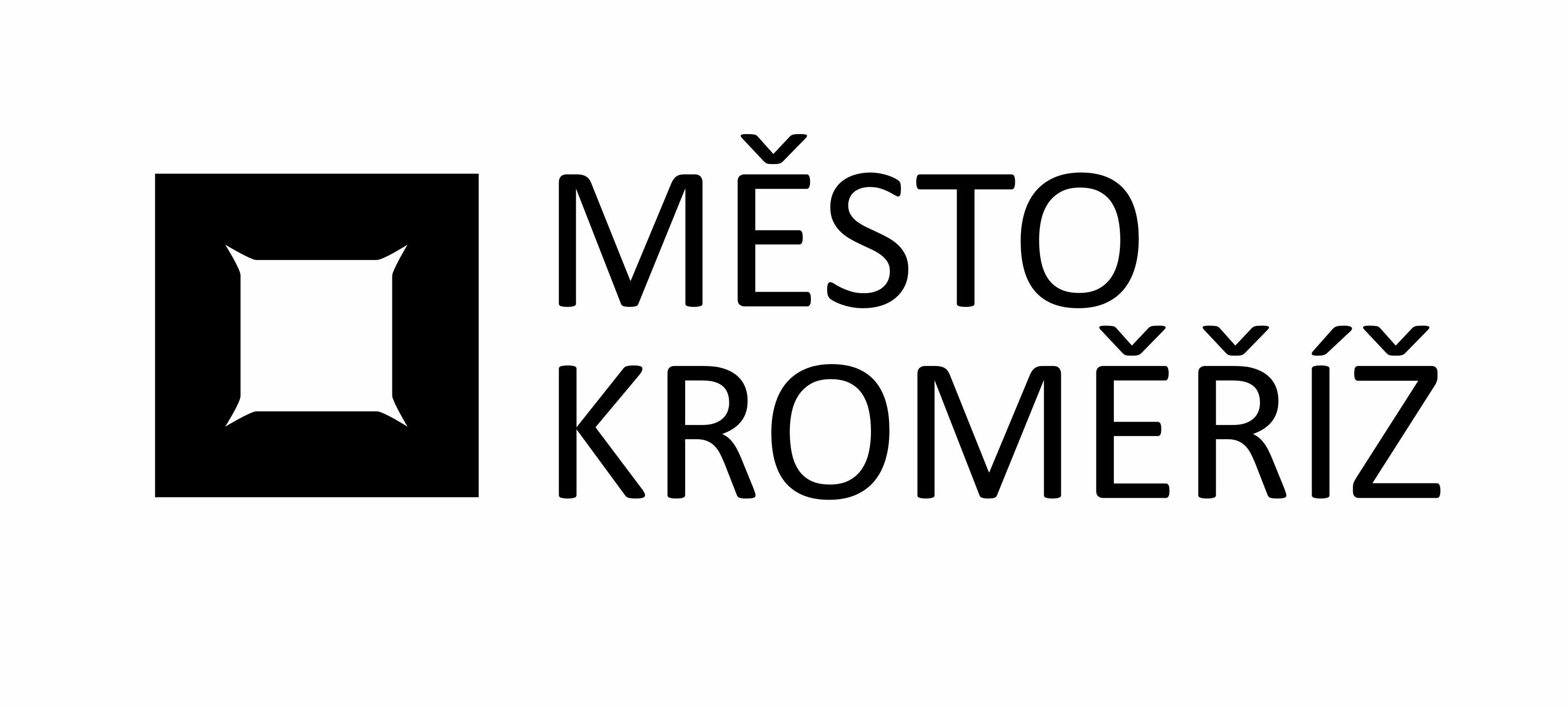 Městský úřad KroměřížMěstský úřad KroměřížMěstský úřad KroměřížMěstský úřad KroměřížMěstský úřad KroměřížMěstský úřad KroměřížMěstský úřad KroměřížMěstský úřad Kroměřížtel. +420 573 321 111tel. +420 573 321 111tel. +420 573 321 111Velké náměstí 115Velké náměstí 115Velké náměstí 115Velké náměstí 115Velké náměstí 115Velké náměstí 115Velké náměstí 115Velké náměstí 115fax +420 573 331 481fax +420 573 331 481fax +420 573 331 481767 01 Kroměříž767 01 Kroměříž767 01 Kroměříž767 01 Kroměříž767 01 Kroměříž767 01 Kroměříž767 01 Kroměříž767 01 Kroměřížwww.mesto-kromeriz.czwww.mesto-kromeriz.czwww.mesto-kromeriz.cziRECom s.r.o.iRECom s.r.o.iRECom s.r.o.iRECom s.r.o.iRECom s.r.o.iRECom s.r.o.iRECom s.r.o.iRECom s.r.o.iRECom s.r.o.Březinova 2889/22Březinova 2889/22Březinova 2889/22Březinova 2889/22Březinova 2889/22Březinova 2889/22Březinova 2889/22Březinova 2889/22Březinova 2889/22Odbor informačních technologiíOdbor informačních technologiíOdbor informačních technologiíOdbor informačních technologiíOdbor informačních technologiíOdbor informačních technologiíOdbor informačních technologiíOdbor informačních technologiíOdbor informačních technologiíOdbor informačních technologiíOdbor informačních technologiíOdbor informačních technologií76701767017670176701KroměřížKroměřížKroměřížKroměřížKroměřížIČ:IČ:IČ:IČ:2919554329195543291955432919554329195543DIČ:DIČ:DIČ:DIČ:CZ29195543CZ29195543CZ29195543CZ29195543CZ29195543Váš dopis značkyVáš dopis značky///ze dneze dneze dnevyřizujevyřizujevyřizujevyřizujevyřizuje//linkalinkalinkaV KroměřížiV KroměřížiV Kroměříži///0.0.00000.0.00000.0.0000xxx.xxx.xxx.xxx.xxx./xxxxxxxxx11.12.202011.12.202011.12.2020OBJEDNÁVKA č.OBJEDNÁVKA č.OBJEDNÁVKA č.OBJEDNÁVKA č.OBJ/2020/1705/OITOBJ/2020/1705/OITOBJ/2020/1705/OITOBJ/2020/1705/OITOBJ/2020/1705/OITOBJ/2020/1705/OITOBJ/2020/1705/OITOBJ/2020/1705/OITOBJ/2020/1705/OITOBJ/2020/1705/OITOBJ/2020/1705/OITOBJ/2020/1705/OITOBJ/2020/1705/OITOBJ/2020/1705/OITOBJ/2020/1705/OITOBJ/2020/1705/OITOBJ/2020/1705/OITObjednatel:Město KroměřížMěsto KroměřížMěsto KroměřížMěsto KroměřížMěsto KroměřížMěsto KroměřížMěsto KroměřížMěsto KroměřížMěsto KroměřížMěsto KroměřížMěsto KroměřížMěsto KroměřížMěsto KroměřížMěsto KroměřížMěsto KroměřížMěsto KroměřížVelké nám. 115/1Velké nám. 115/1Velké nám. 115/1Velké nám. 115/1Velké nám. 115/1Velké nám. 115/1Velké nám. 115/1Velké nám. 115/1Velké nám. 115/1Velké nám. 115/1Velké nám. 115/1Velké nám. 115/1Velké nám. 115/1Velké nám. 115/1Velké nám. 115/1Velké nám. 115/176701 Kroměříž76701 Kroměříž76701 Kroměříž76701 Kroměříž76701 Kroměříž76701 Kroměříž76701 Kroměříž76701 Kroměříž76701 Kroměříž76701 Kroměříž76701 Kroměříž76701 Kroměříž76701 Kroměříž76701 Kroměříž76701 Kroměříž76701 KroměřížIČ:IČ:IČ:IČ:IČ:0028735100287351002873510028735100287351002873510028735100287351002873510028735100287351DIČ:DIČ:DIČ:DIČ:DIČ:CZ00287351CZ00287351CZ00287351CZ00287351CZ00287351CZ00287351CZ00287351CZ00287351CZ00287351CZ00287351CZ00287351Objednáváme u vás sadu audio systému obsahuje centrální řídící jednotku audio systému a 27ks základnových jednotek. 
Cena: 198 885 Kč bez DPHObjednáváme u vás sadu audio systému obsahuje centrální řídící jednotku audio systému a 27ks základnových jednotek. 
Cena: 198 885 Kč bez DPHObjednáváme u vás sadu audio systému obsahuje centrální řídící jednotku audio systému a 27ks základnových jednotek. 
Cena: 198 885 Kč bez DPHObjednáváme u vás sadu audio systému obsahuje centrální řídící jednotku audio systému a 27ks základnových jednotek. 
Cena: 198 885 Kč bez DPHObjednáváme u vás sadu audio systému obsahuje centrální řídící jednotku audio systému a 27ks základnových jednotek. 
Cena: 198 885 Kč bez DPHObjednáváme u vás sadu audio systému obsahuje centrální řídící jednotku audio systému a 27ks základnových jednotek. 
Cena: 198 885 Kč bez DPHObjednáváme u vás sadu audio systému obsahuje centrální řídící jednotku audio systému a 27ks základnových jednotek. 
Cena: 198 885 Kč bez DPHObjednáváme u vás sadu audio systému obsahuje centrální řídící jednotku audio systému a 27ks základnových jednotek. 
Cena: 198 885 Kč bez DPHObjednáváme u vás sadu audio systému obsahuje centrální řídící jednotku audio systému a 27ks základnových jednotek. 
Cena: 198 885 Kč bez DPHObjednáváme u vás sadu audio systému obsahuje centrální řídící jednotku audio systému a 27ks základnových jednotek. 
Cena: 198 885 Kč bez DPHObjednáváme u vás sadu audio systému obsahuje centrální řídící jednotku audio systému a 27ks základnových jednotek. 
Cena: 198 885 Kč bez DPHObjednáváme u vás sadu audio systému obsahuje centrální řídící jednotku audio systému a 27ks základnových jednotek. 
Cena: 198 885 Kč bez DPHObjednáváme u vás sadu audio systému obsahuje centrální řídící jednotku audio systému a 27ks základnových jednotek. 
Cena: 198 885 Kč bez DPHObjednáváme u vás sadu audio systému obsahuje centrální řídící jednotku audio systému a 27ks základnových jednotek. 
Cena: 198 885 Kč bez DPHObjednáváme u vás sadu audio systému obsahuje centrální řídící jednotku audio systému a 27ks základnových jednotek. 
Cena: 198 885 Kč bez DPHObjednáváme u vás sadu audio systému obsahuje centrální řídící jednotku audio systému a 27ks základnových jednotek. 
Cena: 198 885 Kč bez DPHObjednáváme u vás sadu audio systému obsahuje centrální řídící jednotku audio systému a 27ks základnových jednotek. 
Cena: 198 885 Kč bez DPHObjednáváme u vás sadu audio systému obsahuje centrální řídící jednotku audio systému a 27ks základnových jednotek. 
Cena: 198 885 Kč bez DPHObjednáváme u vás sadu audio systému obsahuje centrální řídící jednotku audio systému a 27ks základnových jednotek. 
Cena: 198 885 Kč bez DPHObjednáváme u vás sadu audio systému obsahuje centrální řídící jednotku audio systému a 27ks základnových jednotek. 
Cena: 198 885 Kč bez DPHObjednáváme u vás sadu audio systému obsahuje centrální řídící jednotku audio systému a 27ks základnových jednotek. 
Cena: 198 885 Kč bez DPHSjednaná cena včetně DPH : doSjednaná cena včetně DPH : doSjednaná cena včetně DPH : doSjednaná cena včetně DPH : doSjednaná cena včetně DPH : doSjednaná cena včetně DPH : doSjednaná cena včetně DPH : doSjednaná cena včetně DPH : doSjednaná cena včetně DPH : do240 651,00 Kč240 651,00 Kč240 651,00 Kč240 651,00 Kč240 651,00 Kč240 651,00 Kč240 651,00 Kč240 651,00 Kč240 651,00 Kč240 651,00 Kč240 651,00 Kč240 651,00 KčTermín dodání do:Termín dodání do:Termín dodání do:Termín dodání do:Termín dodání do:Termín dodání do:Termín dodání do:31.12.202031.12.202031.12.202031.12.202031.12.202031.12.202031.12.202031.12.202031.12.202031.12.202031.12.202031.12.202031.12.202031.12.2020Kopecký Pavel IngKopecký Pavel IngKopecký Pavel IngKopecký Pavel IngKopecký Pavel IngKopecký Pavel IngKopecký Pavel IngKopecký Pavel IngVedoucí odboru ITVedoucí odboru ITVedoucí odboru ITVedoucí odboru ITVedoucí odboru ITVedoucí odboru ITVedoucí odboru ITVedoucí odboru ITVedoucí odboru IT